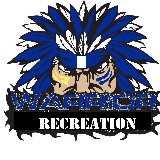 Volunteer / Coaching RegistrationName:		__________________________________Address:		__________________________________Phone:		__________________________________E-Mail:		__________________________________Age Group:	__________________________________Activity/ Activities	______________________________Please email or send information to PO Box 127 Manasquan, NJ 08736 or warriorrec@outlook.com